Перейти на карты платежной системы МИР необходимо до 1 июляВ связи со сложившейся эпидемиологической ситуацией Банк России  продлил срок обязательного перехода получателей пенсий и иных социальных выплат на карты национальной платежной системы МИР до 1 июля 2021 года. Переход на карты национальной системы «МИР» касается только граждан, получающих пенсии, социальные выплаты и выплаты из материнского капитала на второго ребенка на счета банковских карт других платежных систем (MasterCard, Visa, Maestro). Данное требование не относится к тем, кому доставка выплат производится через отделения почтовой связи, иные организации, занимающиеся доставкой пенсий, на счета в кредитных организациях (на вклад, например), то есть без банковской карты. Для них ничего не изменится, выплаты будут доставляться по той же схеме, что и раньше.Для получения карты «Мир» следует обращаться в банк. Если вместе с картой меняются и реквизиты расчетного счета, на который гражданин получает выплаты, об этом необходимо сообщить в Пенсионный фонд. Для получателей пенсии удобнее всего сделать это через Личный кабинет гражданина на сайте Пенсионного фонда.Для входа в личный кабинет используются логин и пароль от портала госуслуг. Далее, в разделе «Пенсии» необходимо выбрать сервис «Подать заявление о доставке пенсии». В открывшейся форме потребуется указать необходимые реквизиты об отделении банка и расчетный счет.  Аналогично нужно поступать при подаче заявления о доставке социальных выплат в разделе «Социальные выплаты».Подать заявление о доставке пенсии и иных социальных выплат также можно через Единый портал государственных услуг www.gosuslugi.ru, либо обратившись лично в МФЦ или клиентскую службу ПФР по предварительной записи. 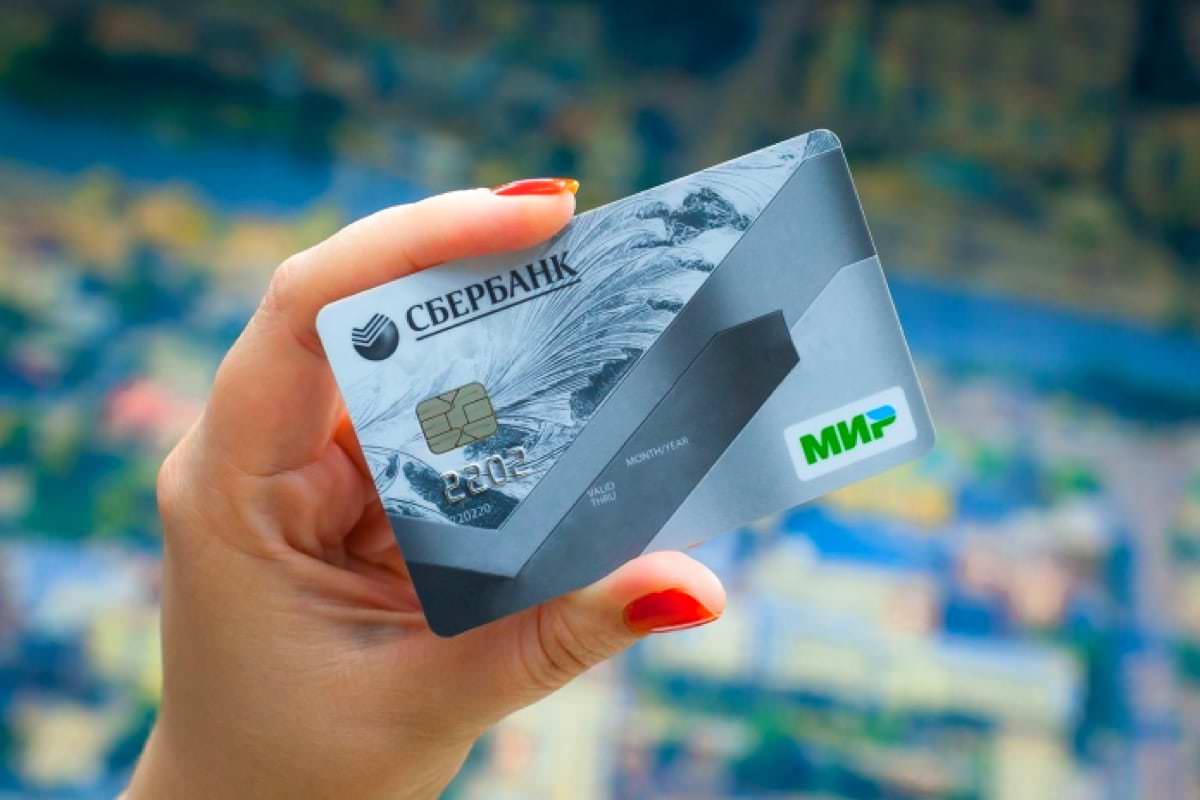 